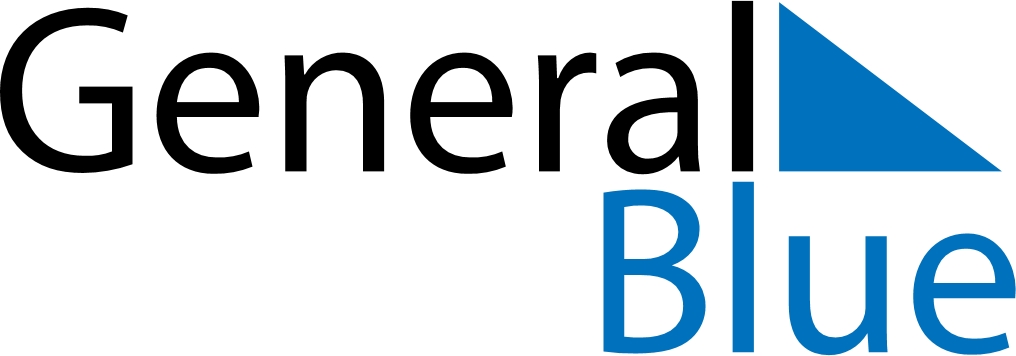 February 2023February 2023February 2023Dominican RepublicDominican RepublicMondayTuesdayWednesdayThursdayFridaySaturdaySunday12345678910111213141516171819202122232425262728Independence Day